МВД РоссииГЛАВНОЕ УПРАВЛЕНИЕ МВД РОССИИ ПО СВЕРДЛОВСКОЙ ОБЛАСТИМЕЖМУНИЦИПАЛЬНЫЙ ОТДЕЛ МВД РОССИИ «ЗАРЕЧНЫЙ»В период с 20.08.2019 по 26.08.2019 в дежурную часть МО МВД России       «Заречный» поступили следующие заявления и сообщения от граждан.22.08.2019 В ДЧ МО МО МВД России «Заречный» поступил сообщение от гр.С. о том, что г. Заречный ул. Ленина 26 Б в здании "Почты" у гр.И. неизвестное лицо похитило кошелек с деньгами в сумме 6000 рублей и документами. Проводится проверка.25.08.2019 года в ДЧ МО МВД России «Заречный» поступило сообщение от гр.Г. о том, что 25.08.2019 г. около 19.00 часов около второго подъезда дома № 2 по ул. Комсомольская г. Заречный неизвестный мужчина, без применения насилия, открыто похитил сумку черного цвета, в которой находились сотовый телефон марки «Филипс», денежные средства в сумме около 2000 рублей.  Возбуждено уголовное дело.Телефоны дежурной части МО МВД России «Заречный»: 2-10-59, 
7-13-02. Также напоминаем Вам круглосуточный телефон доверия: 8 (343) 358-70-71 и 8 (343) 358-71-61, по которым Вы можете сообщить о преступлениях, свидетелями которых стали Вы, в том числе совершенных сотрудниками МО.МО МВД России «Заречный»  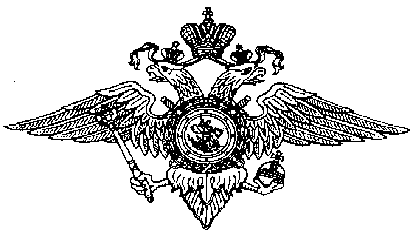 